SREDNJA ŠKOLA STJEPAN IVŠIĆ, ORAHOVICAKURIKULUM UČENIČKE ZADRUGE „VUČICA“ 2021./2022.Predsjednik  Zadruge:_______________________Školski odbor potvrdio je ovaj Kurikulum u svojoj ___. sjednici održanoj _____________Predsjednik Školskog odbora:																			________________________AKTIVNOSTCILJNAMJENANOSITELJNAČINREALIZACIJEVRIJEMEAKTIVNOSTITROŠKOVNIKPRIZVODNJA VOĆA  I GROŽĐAusvojiti znanja i razviti motoričke vještine, umijeća, sposobnosti te samopouzdanje u rukovanju različitim priborom, alatima, uređajima i strojevima koji služe za uzgoj voćaka i vinove loze.Upoznavanje učenika s:rukovanjem različitim priborom, alatima, uređajima i strojevimaVoditelj sekcijeZadrugariVoćnjak i vinograd školeTijekom školske 2022/2023 godineMaterijal i priborcca 580,00 knPROIZVODNJA VINAusvojiti znanja i razviti motoričke vještine, umijeća, sposobnosti te samopouzdanje u rukovanju različitim priborom, alatima, uređajima i strojevima koji služe za izradbu proizvoda i usluga kod kuće, na radnomu mjestu i u širemu okružjurazviti kritičnost i kompetencije za estetsko vrjednovanje i dizajn proizvoda i uslugaUpoznavanje učenika:s tehnološkim postupcima u proizvodnji  vina rukovanjem s različitim priborom, alatima, uređajima i strojevima koji služe za izradbu vina.Voditelj sekcijeZadrugariPodrum školeTijekom školske 2022/2023 godineMaterijal i priborcca 650,00 knPROIZVODNJA DOMAĆIH LIKERAusvojiti znanja i razviti motoričke vještine, umijeća, sposobnosti te samopouzdanje u rukovanju različitim priborom, alatima, uređajima i strojevima koji služe za izradbu proizvoda.razviti kritičnost i kompetencije za estetsko vrjednovanje i dizajn proizvoda i uslugaUpoznavanje učenika:s tehnološkim postupcima u proizvodnji  domaćih likera rukovanjem različitim priborom, alatima, uređajima i strojevima koji služe za proizvodnju likeraVoditelj sekcijeZadrugariPodrum školeTijekom školske 2022/2023 godineMaterijal i priborcca 1.150,00 knPROIZVODNJA SOKOVA OD VOĆA I POVRĆAusvojiti znanja i razviti motoričke vještine, umijeća, sposobnosti te samopouzdanje u rukovanju različitim priborom, alatima, uređajima i strojevima koji služe za izradbu proizvoda.razviti kritičnost i kompetencije za estetsko vrjednovanje i dizajn proizvoda i uslugaUpoznavanje učenika:s tehnološkim postupcima u proizvodnji  sokova od voća i povrća -	rukovanjem različitim priborom, alatima, uređajima i strojevima koji služe za proizvodnju sokovaVoditelj sekcijeZadrugariVoćarsko-vinogradarsko-vinarski praktikumTijekom školske 2022/2023 godineMaterijal i priborcca 2.250,00 knIZRADA UKRASNIH PREDMETA OD PRIRODNIH MATERIJALARazvijati kreativne sposobnosti kod učenika, osjećaj za estetiku, ljubav prema prirodi, razvijati svijest o očuvanju biološke raznolikosti, vještine i sposobnosti izrade predmeta, usvajanje novih tehnika izrade predmeta, njegovanje i obilježavanje pojedinih blagdana, te rad na očuvanju i razvijanju osjećaja ponosa na kulturne i etničke baštine svoga naroda i kraja.Izrada ukrasnih i uporabnih predmeta od prešanog cvijeća i obilježavanje pojedinih blagdana. Osposobiti učenike za samostalnu izradu ukrasnih i uporabnih predmeta, te razvijanje radnih sposobnosti učenika. Razvoj samopouzdanja kod učenika. Izrada i prodaja suvenira, te izrada čestitki, slika od prešanog cvijeća, te markera.Voditelj sekcijeZadrugariTijekom nastavne godine u učionici i praktikumu.Tijekom školske 2022/2023 godineMaterijal i priborcca 300,00 knPROIZVODNJA UKRASNOG, ZAČINSKOG I LJEKOVITOG BILJARazvijanje građanske i ekološke odgovornosti. Uređenje vrta, uzgoj ukrasnog i korisnog bilja. Izučavanje vrsta sobnog i vrtnog bilja. Rad u školskom stakleniku..Usmjeravanje učenika na inicijativnost,  samostalnost,  suradnju, timski rad. Razvijanje strpljivosti i upornosti.  Proučavanje, promatranje i istraživanje s učenicima .Plijevljenje,  okopavanje,  sijanje i  sadnja  biljaka,  zalijevanje,  zaštita  biljaka  od  suše, zime, štetnika.Izučavanje literature i ostalih medija.Voditelj sekcijeZadrugariTijekom nastavne godine u školskom  stakleniku i dvorištu.Tijekom školske 2022/2023 godineSjeme ili sadnice biljaka, vrtne rukavice, supstratcca 300 knPRIPREMA DOMAĆE TJESTENINEusvojiti znanja i razviti motoričke vještine, umijeća, sposobnosti I samopouzdanje u rukovanju različitim priborom, alatima, uređajima i strojevima koji služe za izradbu proizvoda.Upoznavanje učenika s:rukovanjem različitim priborom, alatima, uređajima i strojevimaupoznati učenike s različitim oblicima,   sastavom i izradom domaćeg tijestaVoditelj sekcijeZadrugariUgostiteljski praktikum školeTijekom školske 2022/2023 godineMaterijal i priborcca 300,00 knPRIPREMA I GOTOVLJENJE PRIGODNIH KOLAČAusvojiti znanja i razviti motoričke vještine, umijeća, sposobnosti te samopouzdanje u rukovanju različitim priborom, alatima, uređajima i strojevima koji služe za izradbu proizvodaUpoznavanje učenika s:-izradom modernih i tradicionalnih kolača kreativnošćutimski radVoditelj sekcijeZadrugariUgostiteljski praktikum školeTijekom školske 2022/2023 godineMaterijal i priborcca 700,00 knIZRADA PRIKLADNIH DEKORACIJA I UKRASA OD NAMIRNICA-usvojiti znanja i razviti motoričke vještine, umijeća, sposobnosti I samopouzdanje u rukovanju različitim priborom, alatima, uređajima i strojevima koji služe za izradbu proizvoda.Upoznavanje učenika s:rukovanjem različitim priborom, alatima, uređajima i strojevima-kreativnošćuVoditelj sekcijeZadrugariUgostiteljski praktikum školeTijekom školske 2022/2023 godineMaterijal i priborcca 100,00 knSUŠENJE VOĆA I  BILJAKA, PRAVLJENJE ČAJAUsvojiti znanja vezana za sušenje biljaka i -upoznavanje učenika sa raznim vrstama biljaka, njihovim sastavom i upotrebomVoditelj sekcijeZadrugariUgostiteljski praktikum školeTijekom školske 2022/2023 godineMaterijal i priborcca 100,00 knIZRADA GRICKALICA OD POVRĆA I  VOĆA I VOĆNIH SOKOVA-ČIPS, GUMENI BOMBONI, VOĆNE ROLICEusvojiti znanja i razviti motoričke vještine, umijeća, sposobnosti I samopouzdanje u rukovanju različitim priborom, alatima, uređajima i strojevima koji služe za izradbu proizvoda.Upoznavanje učenika s:rukovanjem različitim priborom, alatima, uređajima i strojevimakreativnošćuVoditelj sekcijeZadrugariUgostiteljski praktikum školeTijekom školske 2022/2023 godineMaterijal i priborcca 400,00 knPRIPREMA I POSTAV STOLAPOSLUŽIVANJE JELA I PIĆA ZA CATERINGusvojiti znanja i razviti motoričke vještine, umijeća, sposobnosti te samopouzdanje u rukovanju različitim priborom koji služe za izradbu pripremu i posluživanjeUpoznavanje učenika s:pravilnom pripremom i postavljanjem stola kreativnošćutimski radVoditelj sekcije i profesor strukovnog predmetaZadrugariUgostiteljski praktikum i restoranTijekom školske 2022/2023 godineMaterijal i priborCca 700,00 knIZRADA RAZNIH PREDMETA OD DRVETA Stjecanje radnih vještina u tokarenju i glodanju usvojiti znanja i razviti motoričke vještine, umijeća, sposobnosti te samopouzdanje u rukovanju različitim priborom, alatima, uređajima i strojevima koji služe za izradbu proizvoda.Upoznavanje učenika s:rukovanjem različitim priborom, alatima, uređajima i strojevimaupoznati učenike s različitim oblicima rad i mjerama ZNRVoditelj sekcije Rudolf Šaleki Ivan GolikzadrugariŠkolska radionicaTijekom školske 2022/2023 godineMaterijal i priborcca 2.000,00 knIZRADA RAZNIH PREDMETA NA 3 D PRINTERU,  CNC GLODALICIRazvijanjekreativnosti,poticanje na rad i                proizvodnjuUpoznati učenike sa radom strojarskog programskog jezika Fusion 360, radom 3D printera i radom CNC glodaliceZadrugari,Patrik Turković, Matija Inhof, Ivan GolikŠkolska radionicaTijekom školske 2022/2023 godineMaterijal i priborCca 600,00knDIZAJNIRANJE, OSMIŠLJAVANJE I IZRADA DJEČJIH SLIKOVNICAusvojiti znanja i razviti motoričke vještine, umijeća, sposobnosti te samo-pouzdanje u rukovanju različitim priborom koji služe za izradbu proizvoda te razviti kreativnost i smisao za dizajn proizvoda.Upoznavanje učenika s:—	rukovanjem različitim priborom, grafičkim tehnikama i opremom za izdavačke aktivnostiupoznati učenike s različitim oblicima rad i mjerama ZNRVoditelj sekcijeVoditelji i učenici članovi vježbeničke tvrtke,Suzana Đebro Maričić,Davor JegerZadrugariSpecijalizirana učionica vježbeničke tvrtkeTijekom školske 2022/2023 godineMaterijal i pribor Cca 500,00 knOBAVLJANJE MARKETINŠKIH, RAČUNOVODSTVENIH I ADMINISTRATIVNIH USLUGA ZA POTRBE UČENIČKE ZADRUGE         Osposobiti učenike/ce za             samostalno svladavanje svih          radnih zadataka i procesa u           poslovnoj organizaciji te            razviti vještine timskoga rada,         prezentiranja, odgovornog         odlučivanja, međusobnog         uvažavanja i rješavanja         nesuglasica mirnim putem         kroz simuliranjeosnivanja, vođenja i poslova-nja poslovne organizacijePotaknuti na povezivanje teorijskih nastavnih sadržaja primjenjujući stečeno znanje na praktičnim radnim zadatcimaVoditelj sekcijeVoditelj i članovi vježbeničke tvrtkeZadrugariSpecijalizirana učionica vježbeničke tvrtkeTijekom školske 2022/2023 godineMaterijal i priborCca 100,00 kn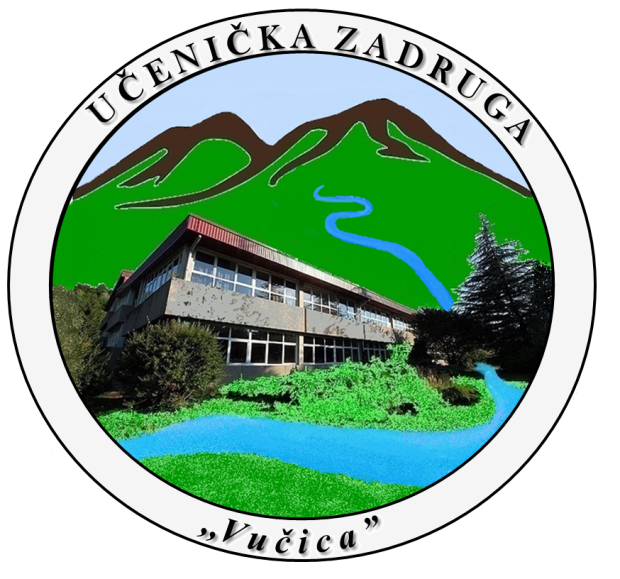 